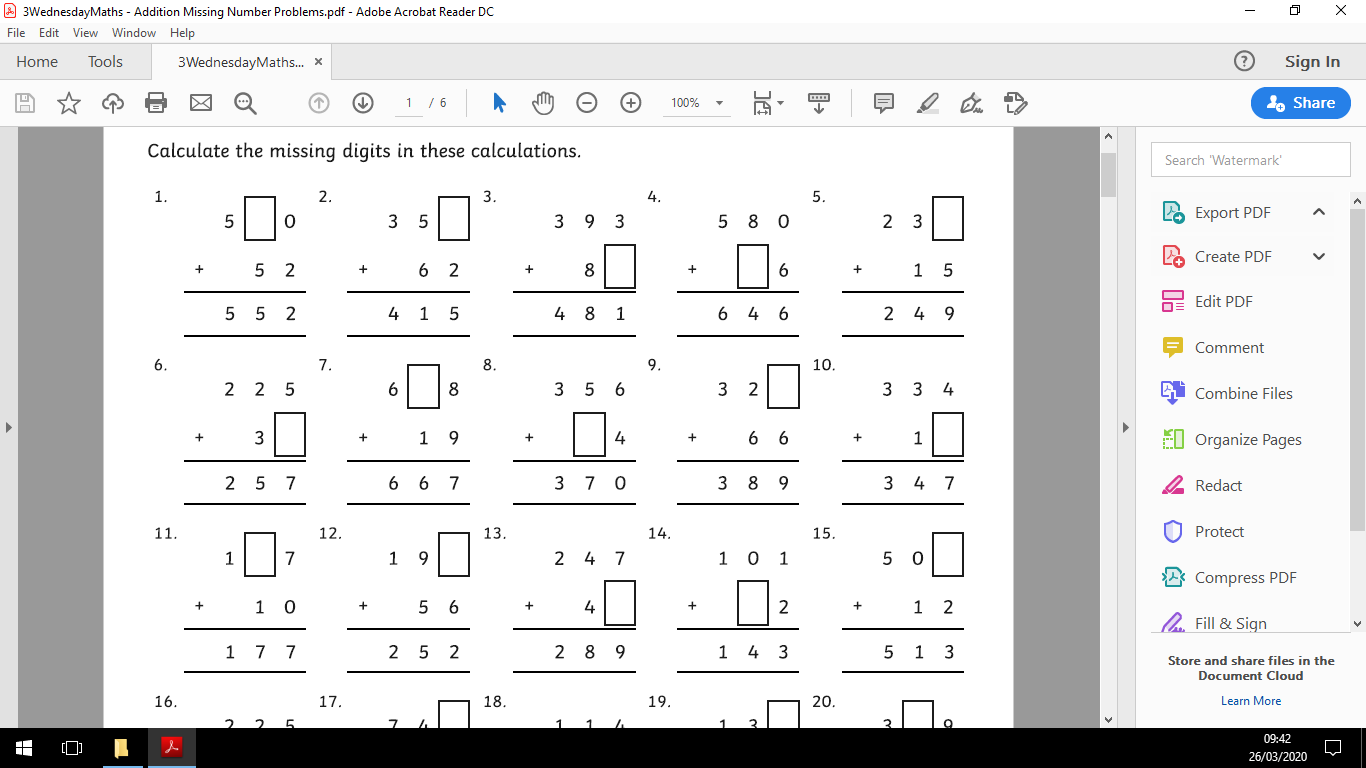 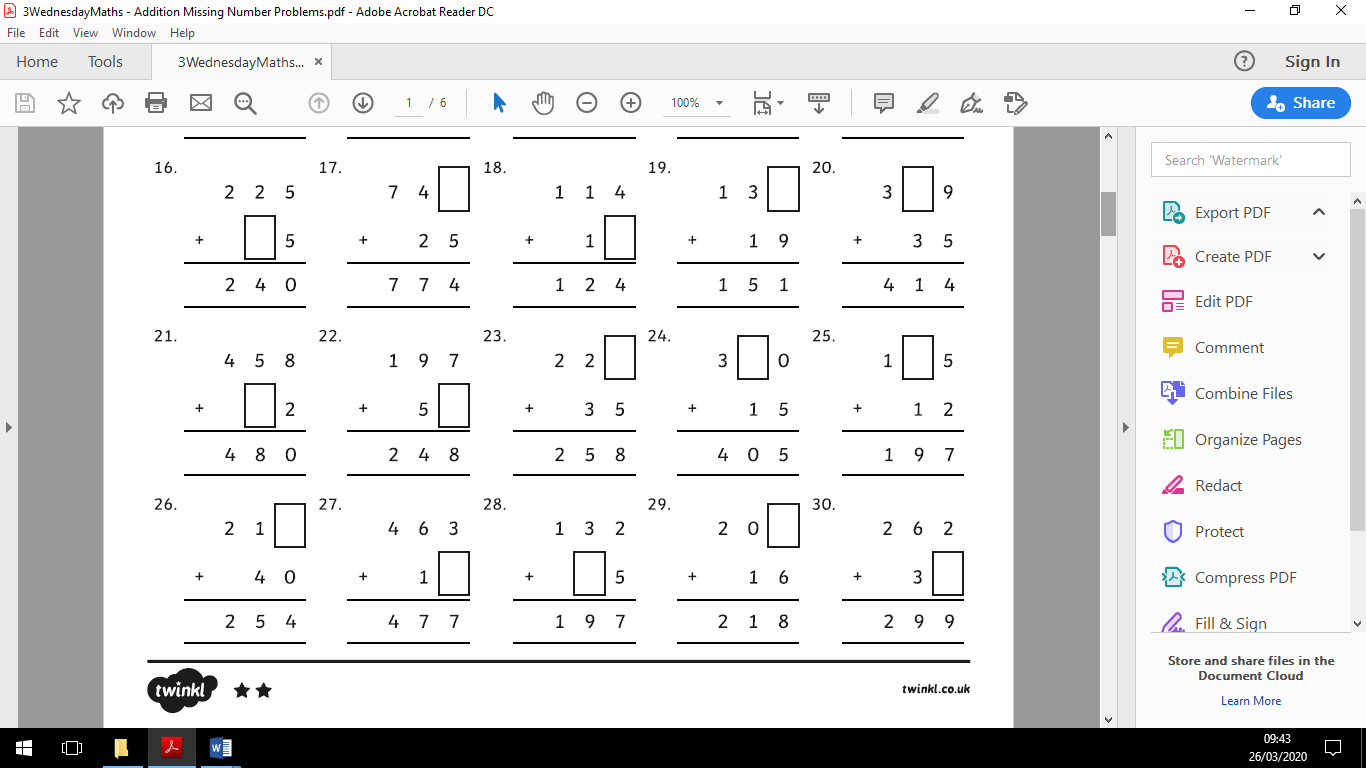 Answers 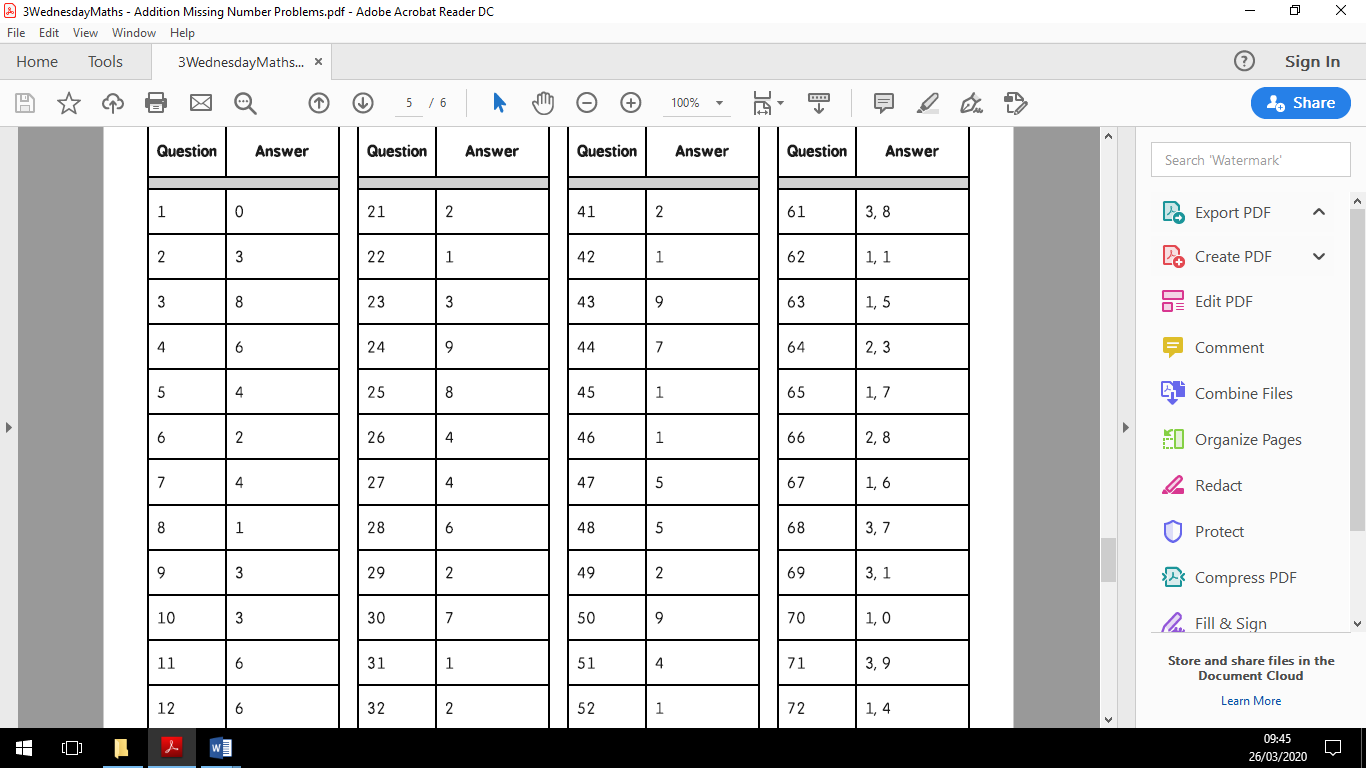 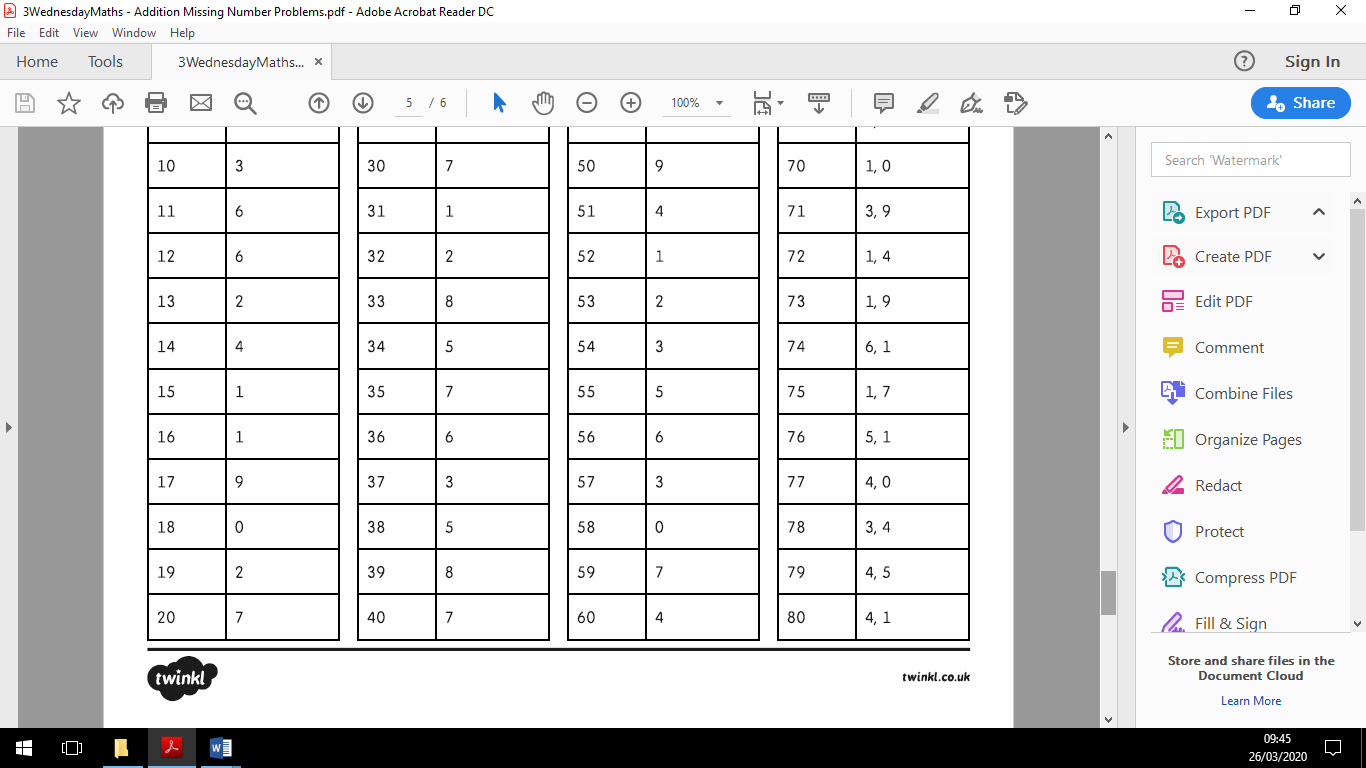 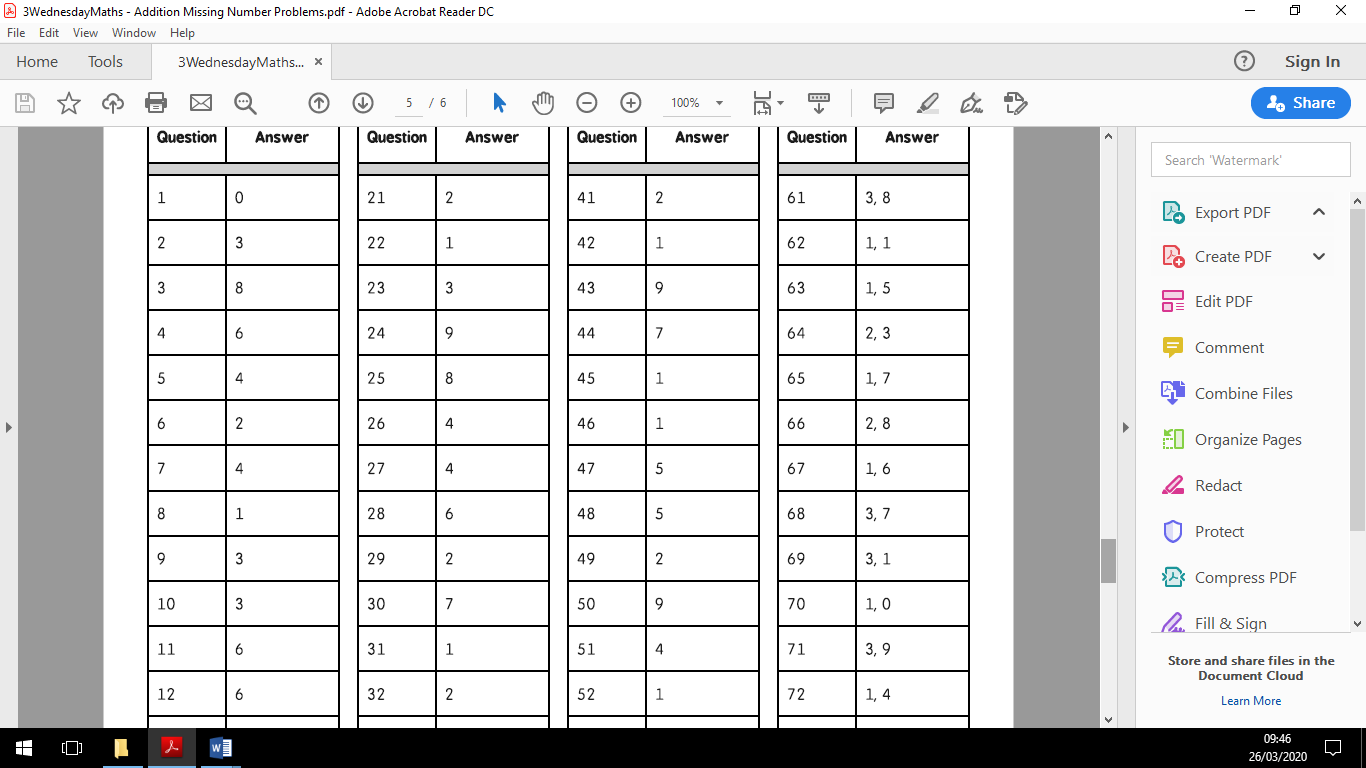 